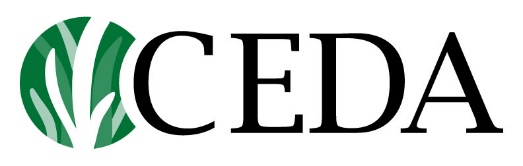 Community and Economic
Development Association of Cook CountyCEDA INFORMATION TECHNOLOGY Exhibit X - Business and Functional Requirements Matrix  Project/Initiative: Centralized Customer Relationship Management/Case Management SystemApril 29, 2022Version FinalBusiness Requirements[The specific business requirements for both LIHEAP and Weatherization need to be listed, categorized by both priority and area of functionality. Include any use case documentation] The requirements in this document are prioritized as follows:Instructions: For each requirement, please insert the appropriate response listed below and an explanation for your responseFunctional and Business RequirementsNon-Functional RequirementValueRatingDescription1CriticalThis requirement is critical to the success of the project. The project will not be possible without this requirement.2HighThis requirement is high priority, but the project can be implemented at a bare minimum without this requirement.3MediumThis requirement is somewhat important, as it provides some value but the project can proceed without it.4LowThis is a low priority requirement, or a “nice to have” feature, if time and cost allow it.Response to Business and Functional RequirementsResponse to Business and Functional RequirementsResponse to Business and Functional RequirementsResponse to Business and Functional RequirementsFProvided Fully Functional out of the box or with configuration (no custom development)TPThird-party Software Required to fully provide the Requirement (Third-party Software must be proposed)CCustomization/Software Enhancement required to meet the RequirementNNot Included in this ProposalPhase#/Req#PriorityDescriptionRationaleUse Case ReferenceImpacted StakeholdersResponseCommentGeneral RequirementsGeneral RequirementsGeneral RequirementsGeneral RequirementsGeneral RequirementsGeneral RequirementsPH1/REQ0011Central repository of customers and their participation in the various CEDA Programs viewable only to the Program and CEDA Management CEDA has multiple programs where they serve the community however CEDA is restricted in sharing information between programs. (Virtual walls need to exisit) All CEDAPH1/REQ0021A customer shall be defined in the repository via a unique identifier and their nameID+Name eliminates duplicate name recordsAll CEDAPH1/REQ0031Central portal (one place) for customer to identify what sort of services and assistance is they require from CEDAAll CEDAPH1/REQ0041Ability for customers to submit cases/information requests via an online self-service portalCase managementAll CEDAPH1/REQ0051Ability for customers to login into portal to see the status of their application and upload documents needed for their application as well as download application status informationCase managementAll CEDAPH1/REQ0062Allow for “cases” to be automatically generated based on requests sent to an email address, with option not to automatically generate based on specific parameters (e.g. customer did not provide required information)Case managementRefer to Help Illinois Families smartsheet form - https://app.smartsheet.com/b/form/a819bd04857144c38430f3b85ca325a7All CEDAPH1/REQ0071Based on the application/case request, allow CEDA to define mandatory and encrypted fields to be completed - e.g., name, email address, zip code (others) required for all submissionsCase managementRefer to Help Illinois Families smartsheet form - https://app.smartsheet.com/b/form/a819bd04857144c38430f3b85ca325a7All CEDAPH1/REQ0082Ability to create a "case" on a customer’s record to manage requests and questions from customers including case number, case origin (email, phone, face-to-face visit, etc.), case ownerCase managementRefer to Help Illinois Families smartsheet form - https://app.smartsheet.com/b/form/a819bd04857144c38430f3b85ca325a7All CEDAPH1/REQ0091Ability to track status and dates) of cases using CEDA defined status categories (open, closed, in process, referred, closed, qualified etc.) (LIHEAP and Weatherization to define these)Case managementAll CEDAPH1/REQ0102Based on CEDA defined Department/Program hierarchy, ability to automatically assign the case to a specific staff member or a defined Department groupCase managementAll CEDAPH1/REQ0112Ability to view case history by customer, staff member or department assigned, status, priority, type, department, dates, etc.Case managementAll CEDAPH1/REQ0122Ability to reassign customer cases/applications to other staff members (and other Departments) for resolution, individually or in bulk (for example when a staff member leaves)Case managementAll CEDAPH1/REQ0132Ability to maintain a detailed history of changes to case including assigned staff, actions takenCase managementAll CEDAPH1/REQ0142Ability to support live chat with customers as part of an application process or to follow up as part of the customer case. CEDA would like Chat features in this systemCase managementAll CEDAPH1/REQ0151Ability to report/search on information requests about status of application and/or caseCase managementAll CEDAPH1/REQ0161Ability to allow staff and users of system to see their application/case queue when logging into the system, and to review case queues at any given timeCase managementAll CEDAPH1/REQ0172Ability to escalate automatically cases based on time limits, priorities, or other CEDA criteria. Ability to provide automatic notification of overdue cases to staff members and supervisorsCase managementAll CEDAPH1/REQ0181Ability for customers to upload documents in support of their application/cases in a secure manner referenced by their case informationCase managementAll CEDAPH1/REQ0191Ability for system to store such documents under strict “for your eyes only”/“least privilege” access Case managementAll CEDAPH1/REQ0202Ability to establish/manage standard documents to be sent to customers based on their information requests (e.g., requests for CEDA Services, CEDA instructional documents, requests for CEDA Energy Kit, etc).Case managementAll CEDAPH1/REQ0211Ability to provide workflow control to determine routing of application/cases based on CEDA rules (e.g., status, Department, Request type, etc.). Many of CEDA’s customers qualify for and can be referred to other programs within CEDA and outside of CEDACase managementAll CEDAPH1/REQ0221Ability to notify staff members of cases assigned to them based on CEDA business rules Case managementAll CEDAPH1/REQ0231Ability to have a central repository of contacts, their household members etcCase managementAll CEDAPH1/REQ0242Ability to manage the access/view of contacts by Program/Department Case managementAll CEDAPH1/REQ0253Ability to segregate donors, volunteers, employees, experts vs clients/customers in contact groupingsCase managementAll CEDAPH1/REQ0263Ability to detect duplication of applications, contacts etcCase managementAll CEDAPH1/REQ0273Ability to classify contact membership. A contact can be a member of multiple groupsCase managementAll CEDAPH1/REQ0283Ability to track relationships amongst cases, contacts, applications. For example Person X is a household member of Person Y and X has applied for assistance in both LIHEAP and Weatherization. CEDA would like to see this in a graphical “network diagram format” as well if possibleCase managementAll CEDAPH1/REQ0292Ability to utilize location based services (such as a Google maps and google apis) to direct customers to nearest partner intake site or CEDA service center Case Management/Customer RelationshipAll CEDAPH1/REQ0302Ability for secured (based on role and authentication) online look up of customer information by entering names, partial names, combination of sorting and filtering by applicant id, application, and basically any field. Search results in tabular format readily sortable and exportable to Excel and csv formatsCase ManagementAll CEDAPH1/REQ0313Easily and readily available to integrate with financial systems (Possibly Phase 3) whereby CEDA can track assistance award amountsCase managementAll CEDAPH1/REQ0322Fields must be able to capture financial information of applicant (customer) request, actual applicant award, total costs associated etcCase managementAll CEDAPH1/REQ0331Ability to link and interface to external databases for transferring data, querying external data etcCase ManagementAll CEDAPH1/REQ0341Ability to generate General Ledger summariesCase ManagementAll CEDAPH2/REQ0353Ability to interface with MS Office 365 suite and other marketing and email suites like Sprout Social, Mailchimp, and Constant Contact – Things like outlook, export to spreadsheets, allowing for creation of mail merge docs etcCustomer RelationshipAll CEDAPH1/REQ0361Ability to easily import and export data via Excel or csvCase ManagementAll CEDAPH1/REQ0373Platform should enable users to build a single view of each contact by integrating data from any sourceContact ManagementAll CEDAPH2/REQ0381Platform should have analytics capabilities to help identify trendsCase ManagementAll CEDAPH2/REQ0391List all integration platforms of system. Is it bi-directional?IntegrationAll CEDAPH1/REQ0401Platform should be able to track client interactions and feedback as in a traditional CRM Customer RelationshipAll CEDAPH1/REQ0411Platform should be able to provide an optional Client registration requirement. i.e. Customer is prompted to register, but not necessary to registerCase Management/Customer RelationshipAll CEDAPH2/REQ0423Chat functionalityCustomer RelationshipPH2/REQ0432Autofill data between Program years for repeat and registered customersCustomer RelationshipPH2/REQ0442Ability to integrate with various social media platformsCustomer RelationshipPH2/REQ0452Integration with other systems such as VoIP, Email marketing systemsCustomer RelationshipPH1/REQ0461Track application/job/project information through all stages of completionWeatherization Program ManagementWeatherization and CustomerPH1/REQ0471Ability to create and add fields which mirror State of Illinois naming conventions for programs (e.g. weatherization job numbers, multiple funding sources for weatherization jobs)Weatherization Program ManagementWeatherization and EnergyPH1/REQ0481Ability to create application numbers for Weatherization and Energy applicationsWeatherization Program ManagementWeatherization and EnergyPH1/REQ0493Include calendar tool or integration with appointment calendar toolWeatherization Program ManagementWeatherization and EnergyPH1/REQ0501Export/Import from Oracle or other RDMS Weatherization Program ManagementWeatherizationPH1/REQ0511Ability to track multiple instances of the same status. (see REQ009)Case ManagementAll CEDAPH1/REQ0522Interface with photo batching toolWeatherization Program ManagementWeatherizationPH1/REQ0531Ability to track funding from multiple grants on a per job/project basisWeatherization Program ManagementWeatherizationPH1/REQ541Validation of multiple fields on upload form to pair upload with user recordAll ProgramsEnergyPH1/REQ553Customer can provide contact info to initiate record for Outreach to begin a customer journeyAll ProgramsEnergyPH1/REQ561Online application that captures highly sensitive client information with required fields and data field validationAll ProgramsEnergyPH1/REQ571Potential for connection of CRM to communicate information to an external proprietary databaseLIHEAP-DVPEnergyPH1/REQ581CRM capable of importing communication from external databasesLIHEAPEnergyPH1/REQ591Can use records to export reports that can be custom designed to access all fields and records.  Can build report templates with custom parameters.All ProgramsEnergyPH1/REQ601Ability to attach uploads to a record in several touchpoint spread across weeks and monthsAll ProgramsEnergyPH1/REQ611Allow modification of record for specified permission levelsAll ProgramsEnergyPH1/REQ621Attach real-time statuses for several applications to the same recordAll ProgramsEnergyPH1/REQ631Customer can access CRM record dashboard using verified, personal, datapoints to check the real-time status of each of their application statusesAll ProgramsEnergyPH1/REQ643Relational databases/tables and data stored so that information can be stored and pulled based on field entries (e.g. site stats)All ProgramsEnergyPH1/REQ652Can generate printouts/mailings/invoices based on mail merge information set up using field information from records and field tables (e.g. site payment invoices)FiscalEnergy and AccountingPH1/REQ662Customizable alerts to email designated parties when specified parameters are met in a recordOutreach and EnergyEnergyPH1/REQ673Records must have multiple comment logs that time and userstamp added notesVerificationEnergyPH1/REQ683Last comment in log for each comment log must be exportable as a fieldVerificationEnergyPH1/REQ 691Ability to roll up multiple household applications into a single projectWeatherization Program ManagementWeatherizationPH1/REQ701Internally and Externally facing knowledge base that includes approved CSR responses for one-to-one and one-to-many commmunicationsCustomer relationship and internal consistencyAll CEDAPH2/REQ712Ability to switch externally-facing portal to Spanish, Arabic, Polish, Chinese, and HindiClient RelationshipClientsPH2/REQ722Ability to integrate social media support into larger ticketing systemClient RelationshipAll CEDAPH2/REQ732Ability to control branding/visuals on externally-facing portalTrust BuildingOutreachPH2/REQ 742Track gifts (cash, inkind, pledges, etc) and solicitation status of donors, while connecting/soft crediting gifts between constituentsFiscalOutreachPH2/REQ752Track relationships between organizations, individuals, and other entities, in addition to assigning fundraising staff to the donor/prospect/stakeholderRelationship ManagementOutreachPH2/REQ762Build and export custom reports and dashboards of Fundraising, communication, and outreach initiativesReporting/Relationship ManagementOutreachPH2/REQ771Ability to track and monitor funding requests (ie grants and proposals)FiscalOutreachPH2/REQ782Ability to track the last change on a constituent recordData AccuracyOutreachPH2/REQ791Ability to have customizable actions (emails, mailings, calls, tasks) to manage workflows, track constituent history, and plan future activitiesRelationship ManagementOutreachPH2/REQ801Ability to track the status of customer servicesFsACEFsACEPH2/REQ811Ability to track funds provided to customersBRP & CSBGFsACEPH2/REQ821Ability to track customers with missing supporting documentsFsACEFsACESecurity/ Auditing /DR BC RequirementsSecurity/ Auditing /DR BC RequirementsSecurity/ Auditing /DR BC RequirementsSecurity/ Auditing /DR BC RequirementsSecurity/ Auditing /DR BC RequirementsSecurity/ Auditing /DR BC RequirementsResponseCommentSEC0011User provisioning/SSO capabilities/integration with Azure Active Directory SSOAll CEDASEC0021Ability to manage users, roles, permissionsAdminCEDA ITSEC0031Multi factor authentication, self-service and password recovery capabilitiesAdminCEDA ITSEC0041Encrypted passwords and password fields, encrypted during transmission and stored as encrypted. SecurityAll CEDASEC0051Administrators can only reset passwords and not view themAdminCEDA ITSEC0061Single individuals can have multiple rolesSecurity/UsersUsersSEC0071Restrict, mask, and encrypt access to certain fields and certain views inclusive of PII and financial fieldsSecurity/UsersUsersSEC0081Ability to set password expiration, account lockouts due to inactivity, complex passwords AdminCEDA ITSEC0091Provide an audit trail of changes made to any customer’s account (any record, any table)Admin/Programs/LegalCEDA IT/ProgramSEC0101Provide complete reporting on logging and auditsAdmin/Security/LegalCEDA IT/LegalSEC0111Ability to trace downloads, exports of data by usersAdmin/Security/LegalCEDA IT/LegalSEC0121Provide an audit trail of changes made to security and access levels for any user Admin/Security/LegalCEDA IT/LegalSEC0131Provide BC and DR plan for solutionBusiness Continutiy and Disaster RecoveryCEDA ITSEC0141Provide secure file transfer functionality/integration for incoming and outgoing filesSecurityCEDA ITSEC0151Remote access to customer data is restricted to encrypted methodsSecurity/ProgramsCEDA IT/ProgramsSEC0161Portal does not store sensitive authentication data after authorization such as card verification codes. Account Numbers are encrypted format and cryptographic keys are protected against both disclosure and misuseSecurityCEDA ITSEC0171Application restricts access to customer PII and credit card related data to only those who require accessSecurityCEDA ITSEC0181All users use the “least privilege” concept/practice by default and only gain access to the least amount of data required for their job after signing. Zero Trust security model.SecurityCEDA ITSEC0191Vendor to ensure and identify clear data retention and disposal policy for PII and credit card related data that is compliant with legal and/or regulatory guidelines. CEDA IT to be able to set these up. Data retention for 7 years is a requirementSecurity /LegalCEDA IT/LegalSEC0201Backups to include full (weekly) and differential (daily) in Cloud (no backups on premise)BC/DRCEDA ITSEC0213Application segmentation would be idealSecurityCEDA ITSEC0222Application access via SASE vendor would be ideal SecurityCEDA ITReporting RequirementsReporting RequirementsReporting RequirementsReporting RequirementsReporting RequirementsReporting RequirementsResponseCommentPH1/REP0011Use of Data Visualization, BI and Analytics Tools  is highly desirable for reporting purposes  Reporting and DashboardsAll CEDAPH1/REP0021A DWH instance for maximum usage of the BI tool isPH1/REP0011Standard reports identifying statistics, trends, demographic analysis, location, record counts income, etc.  and other database activitiesReporting and DashboardsAll CEDAPH1/REP0021Ability to generate ad-hoc reports, demonstrating ease of use and flexibility of sorting, summarizing or detailing information from multiple filesReporting and DashboardsAll CEDAPH1/REP0031Ability to provide reports to assist in the reconciliation of funds dispersed etcReporting and DashboardsAll CEDAPH1/REP0041Ability to provide designated reports distributed online (live) via dashboards internally with the ability to export and email these reports as wellReporting and DashboardsAll CEDAPH1/REP0051Ability to report on the daily data entry and staff activity.Reporting and Dashboards gAll CEDAPH1/REP0061Allow users to create custom reports based on custom queriesReporting and DashboardsAll CEDAPH1/REP0071Allow for sensitive revenue reports by program, by demographics, family, applicant etcReporting and DashboardsAll CEDAPH1/REP0081Generating reports, charts and dashboards to allow for easy trend analysis based on demographics, program, family, applicant etcReporting and DashboardsAll CEDAPH1/REP0091Allow non-technical people to create custom reportsReporting and DashboardsPH1/REP0101Allow CEDA employees to create metrics based on collected dataReporting and DashboardsAll CEDAPH1/REP0111Ability to generate contractor production reports detailing number of projects issued to each contractor, job statuses, and associated program funding. Reporting and DashboardsWeatherization Usability (User Experience) RequirementsUsability (User Experience) RequirementsUsability (User Experience) RequirementsUsability (User Experience) RequirementsUsability (User Experience) RequirementsUsability (User Experience) RequirementsResponseCommentUX0011Please provide a detailed Plan for a Responsive ExperienceAll CEDAUX0022Limit number of screens for navigation. Navigation should be easy to useAll CEDAUX0032Product not designed for user in mindAll CEDAUX0041Customer Experience is a priorityAll CEDAUX0052Data should be well presented and easy to findAll CEDAUX0063Email integration is requiredAll CEDAUX0072Platform/System should be browser agnostic All CEDAUX0082Platform/System should be mobile friendlyAll CEDAUX0091Ease of use is a priorityAll CEDAUX0102Online training and videos for customers and CEDA usersAll CEDAUX0112Workflow design for simplicityAll CEDAUX0121Relevance- deliver relevant information to customer and CEDA employees by role and based on their particular use caseAll CEDAUX0131Personalization for the Customer All CEDAUX0143Control language of portalUX0151Knowledge base is easy to search and provide feedback onUX0162Accessing Knowledge Base does not cause user to lose their place in applying, uploading documents, etc.IDRequirementNF001System should be able to accommodate 500 users concurrently. We need to make sure there is tiered licensing. CEDA has multiple partner sites (beyond the concurrent users) that will intake a lot of this information. Licensing should accommodate this.NF002Availability: 99.9% uptimeNF003Easily scalable to over 1000 users and over 1,000,000 recordsNF004Backups: Full (Cloud based) database backups on a weekly basis. Differential cloud based backups on a daily basis NF005Redundant data centers with less than one hour failover timeNF006Data Canters must be located within the United StatesNF007Multi factor authentication NF008SSO integrationsNF009Multi cloud DR is a nice to have and will be consideredNF010Tiered/Free licensing for customers of portalNF011Include yearly licensing and/or maintenance costsNF012Configurable system is a must with emphasis on configuration rather than software development.